جامعة الملك سعود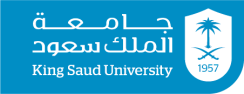 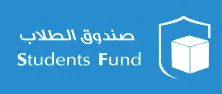 عمادة شؤون الطلابصندوق الطلابنموذج استهلاك أصنافالجهة : 	النشاط :	رقم الاستمارة :	تم استهلاك الأصناف الموضحة بالفواتير أعلاه:	اسم المشرف : 	التوقيع :اسم رائد النشاط :	التوقيع :	يعتمد :عميد شؤون الطلابرئيس مجس إدارة صندوق الطلابأ.د/ علي بن كناخر الدلبحيمرقم الفاتورةالمبلغ بالريالتاريخ الفاتورةاسم الصنفاسم (المورد)1234567891011121314151617181920الإجمالي =الإجمالي =فقط ………………………………………………...……………………………………………………………………  ريال لا غير)فقط ………………………………………………...……………………………………………………………………  ريال لا غير)فقط ………………………………………………...……………………………………………………………………  ريال لا غير)